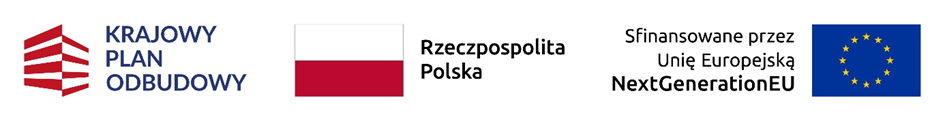 ……………………………………………………..…..miejscowość, data………………………………..………….…..imię i nazwisko Beneficjenta…………………………………………………miejscowość i kod pocztowy…………………………………………………ulica i nr domu…………………………………………………adres e-mailWojewódzki Fundusz Ochrony Środowiska i Gospodarki Wodnej w LublinieUprzejmie proszę o zmianę warunków umowy o dofinansowanie w formie dotacji z prefinansowaniem numer …………………………………………………………………………. zawartej z Wojewódzkim Funduszem Ochrony Środowiska i Gospodarki Wodnej w Lublinie, zgodnie z załączonym wnioskiem o aneks do umowy z prefinansowaniem.Jestem świadomy/świadoma, że zmiana warunków umowy skutkuje przejściem na nowe warunki umowy obowiązujące dla obecnej wersji Programu, określone w warunkach umownych wniosku o aneks, z wyjątkiem postanowień dotyczących:okresu realizacji przedsięwzięcia tj. datą złożenia wniosku, do której odnosi się okres kwalifikowalności do dofinansowania kosztów, pozostaje data złożenia pierwszego wniosku o dotację z prefinansowaniem,warunku niefinansowania przedsięwzięć zakończonych przed dniem złożenia wniosku o dofinansowanie w formie dotacji z prefinansowaniem.Ponadto jestem świadomy/świadoma, że przy zmianie warunków umowy bierze się pod uwagę zaświadczenie o dochodzie lub o zasiłku złożone wraz z pierwotnym wnioskiem o dotację z prefinansowaniem, które uznaje się za aktualne. W przypadku, gdy na podstawie zaświadczenia o dochodzie, Beneficjent uprawniony do podwyższonego poziomu dofinansowania w ramach poprzedniej wersji Programu kwalifikuje się do najwyższego poziomu dofinansowania w ramach obecnej wersji Programu, na wniosek Beneficjenta, wfośigw uwzględnia warunki obowiązujące dla Beneficjentów najwyższego poziomu dofinansowania w ramach obecnej wersji Programu.Jednocześnie oświadczam, że akceptuję nowe warunki umowne, zawarte w załączonym wniosku o aneks, jako obowiązujące mnie po zawarciu aneksu do umowy o dofinansowanie w formie dotacji z prefinansowaniem. Z poważaniem………………………………………………………………….(podpis Beneficjenta